InleidingTransport hoort een beetje bij Techniek, ook al heeft een chauffeur niet altijd een technische opleiding. Hij moet wel veel weten over het onderhoud van zijn vrachtwagen. Anders kan hij niet aangeven wat er aan mankeert bij onderhoud.Chauffeurs rijden door het hele land en velen gaan ook over de grenzen heen. In de transport en logistiek is het belangrijk de routes goed in te plannen. Anders rijden de chauffeurs teveel om. Of ze rijden met een lege vrachtwagen terug, terwijl er 5 kilometer verder een vracht op ze ligt te wachten.In deze opdracht ga je in tweetallen een route plannen voor chauffeurs. Daarbij bekijk je hoe je de chauffeurs zo efficiënt mogelijk kunt laten rijden. Je houdt rekening met de rij- en rusttijden.Waar moet de opdracht aan voldoen? Het bedrijfsbezoek moet aan de volgende eisen voldoen: 
Je hebt 2 ritten gepland.Je hebt rekening gehouden met de rij- en rusttijden.Je hebt de routes in Google Maps ingetekend.Wat kun je en wat weet je na deze opdracht? Je weet wat rij- en rusttijden voor een chauffeur zijn.Je weet wat een tachograaf is.Je kunt een rit voor een chauffeur inplannen.Je kunt een route intekenen in Google Maps.Uit welke stappen bestaat de opdracht?Stap 1: Oriënteren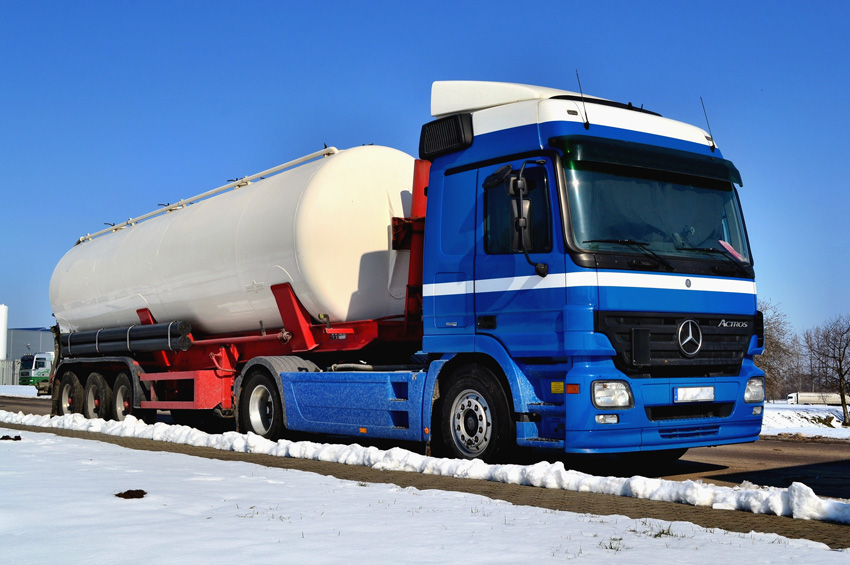 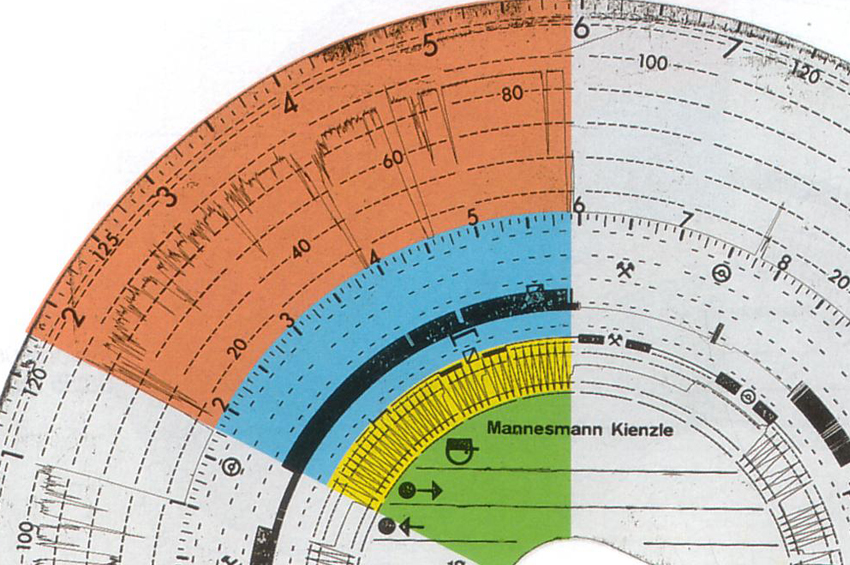 Informatie verzamelenJe gaat informatie verzamelen over de tachograaf, rij- en rusttijden en het plannen van ritten. Ga naar https://hetvakcollege.nl/watistechniek. Bekijk de video: ‘Een dag meerijden met chauffeur Frank’. 
Een chauffeur rijdt elke dag verschillende routes. Dan komt hij van alles tegen. Onderzoek eens wat jij tegenkomt, als je van huis naar school rijdt.Welke route neem jij altijd van school naar huis en terug?Waarom neem je altijd deze route?Is dit ook de meest efficiënte route?Welke obstakels kom je tegen? Gevaarlijke punten en dergelijke.Kan een vrachtwagen dezelfde route nemen als jij? Hoe moet de chauffeur rijden om jouw route af te leggen?Misschien is de route van jouw huis naar school niet zo lang. Voor een chauffeur kunnen routes juist wel erg lang zijn. Volgens de wet moeten ze dan op tijd stoppen om te rusten. Dat ligt vast in de wet op de rij- en rusttijden.Wat betekent ‘rij- en rusttijden’?Veel chauffeurs vinden die rij- en rusttijden maar niks. Toch is het belangrijk dat ze zich aan de rij- en rusttijden houden. Waarom is dat?De rij- en rusttijden worden bijgehouden op een tachograaf. Er zijn digitale en analoge tachografen. 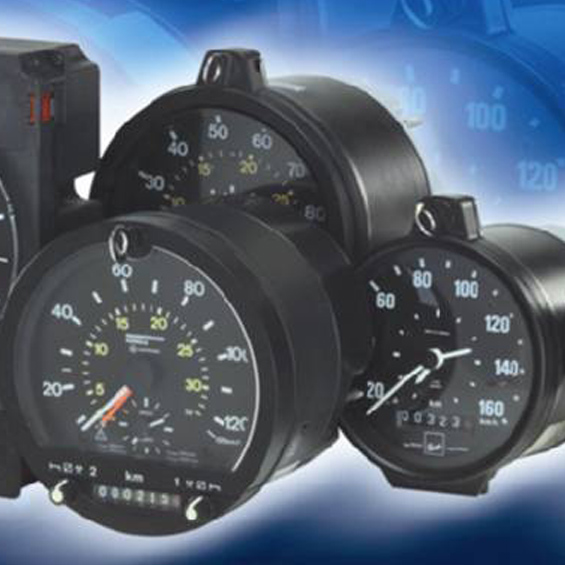 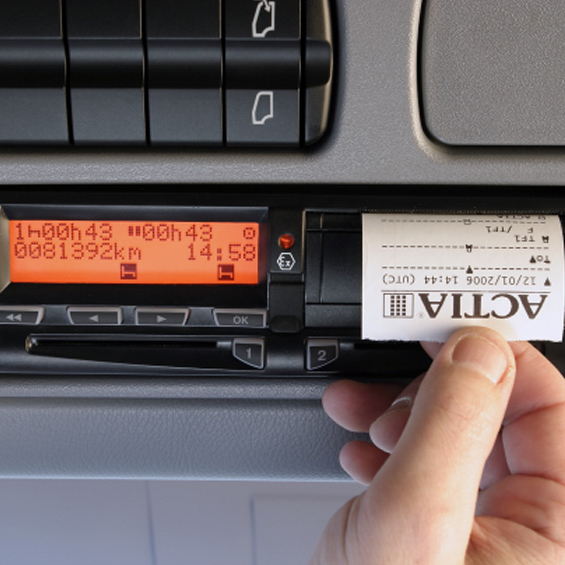 Analoge tachograaf			Digitale tachograafWat betekent analoog? En wat betekent digitaal?Zoek op internet de antwoorden op de volgende vragen, bijvoorbeeld op wikipedia.org/wiki/tachograaf. Welk voordeel heeft de tachograaf voor chauffeurs en andere mensen op de weg?Waarom zou men de rij- en rusttijden van een chauffeur willen registreren? Leg uit.Wat is jouw mening over de tachograaf? Moeten chauffeurs die goed gebruiken? Of mogen ze af en toe wel sjoemelen met de registratie? Een chauffeur heeft tijdens de rit veel formulieren en documenten bij zich. Hieronder zie je er een paar. Bekijk de afbeeldingen. Vul de tabel in.Aan een vrachtwagen zit veel techniek. Dat komt vooral terug bij het onderhoud en reparatie.
Het meeste daarvan doet een automonteur. Maar een stukje moet de chauffeur zelf kunnen. Uit welke grote onderdelen bestaat een vrachtwagen?Wat moet een chauffeur zelf kunnen aan onderhoud of reparatie?Wat gebeurt er als de chauffeur onderweg een lekke band krijgt?In deze opdracht ga je een route plannen. Dat doet een chauffeur meestal niet zelf. Ga naar https://youtu.be/Ytq48HhRCOE  en bekijk de video ‘Planner wegtransport’. Wat vind jij van dit beroep?Moet je eerst een opleiding tot chauffeur gevolgd hebben?  Ja /  NeeStap 2: Voorbereiden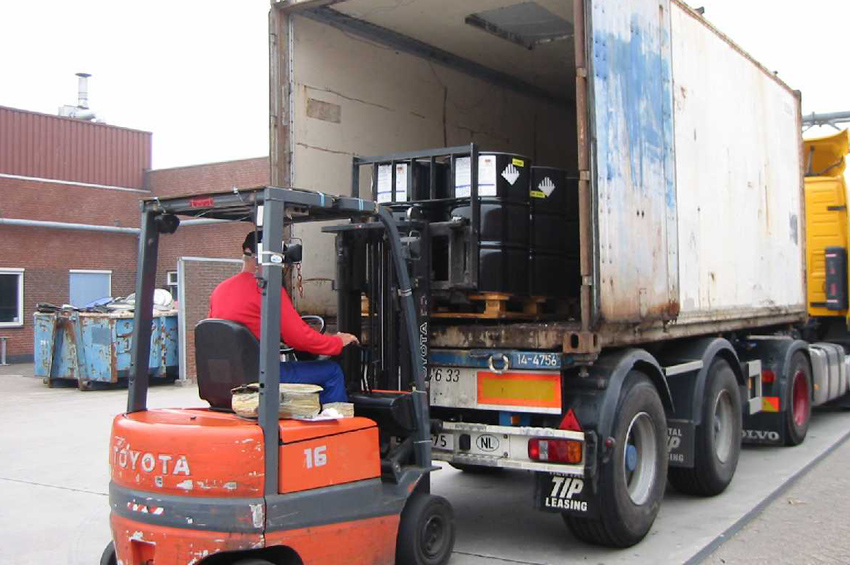 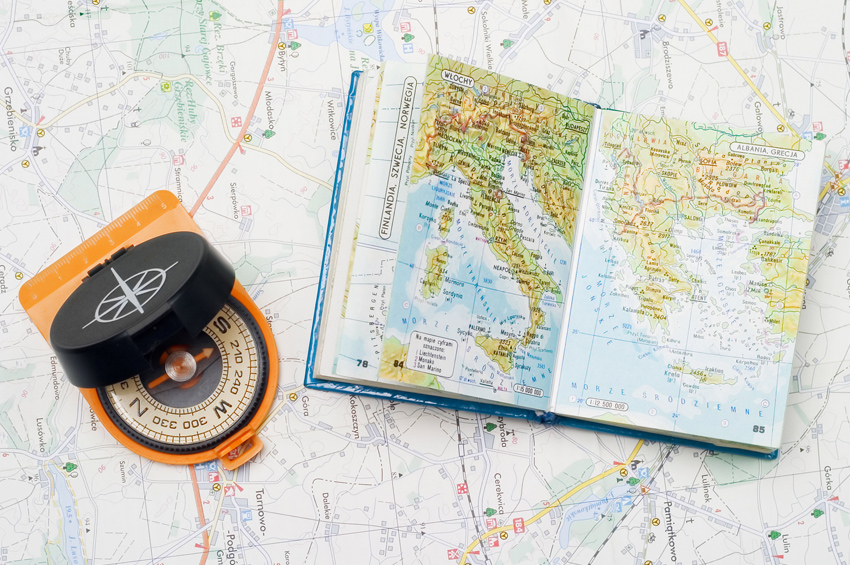 De planningVul de tabel in. Gebruik Werkkaart: Planning maken als je plannen nog moeilijk vindt.De routeplanning voorbereidenLees de informatie voor de ritten die je gaat plannen.Maak eerst een overzicht van de routes. Bekijk een paar routeplanners op internet. Bijvoorbeeld route.anwb.nl/routeplanner of routenet.nl.  Hoe kun je bij elke routeplanner een rit plannen?
Welke vind jij gemakkelijk om mee te werken?Kies één routeplanner uit. Bepaal de volgorde waarin de chauffeurs de route gaan rijden, dus van welke plaats naar welke plaats. Denk erom dat elke chauffeur start en eindigt in Woerden.Eerst de route voor chauffeur Frans. Typ de postcode van het startadres in Woerden in en de postcode van het eerste afleveradres.
En dan van het eerste afleveradres naar het tweede. En dan naar het volgende, net zoveel tot ze weer thuis in Woerden zijn. 
Doe hetzelfde met de route voor chauffeur Dirk.
Maak van elke route een uitdraai. Gebruik deze in stap 3.Stap 3: Uitvoeren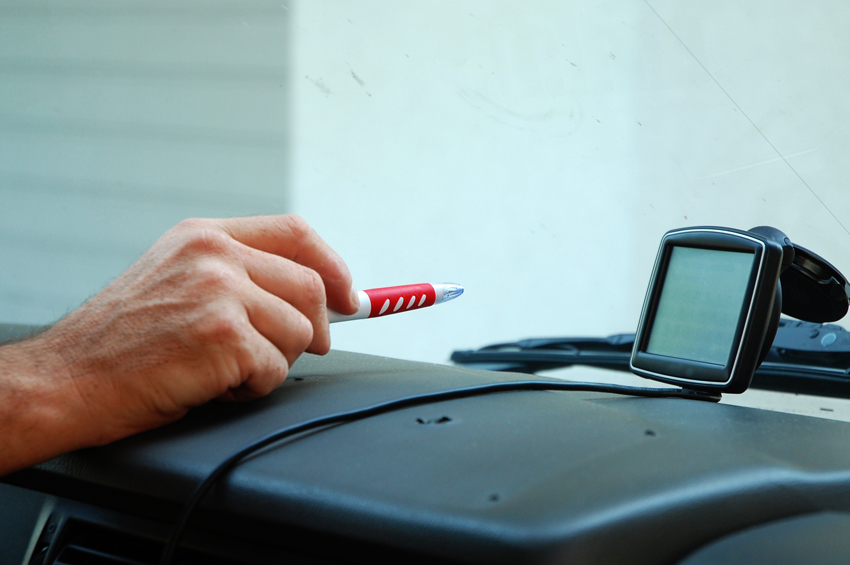 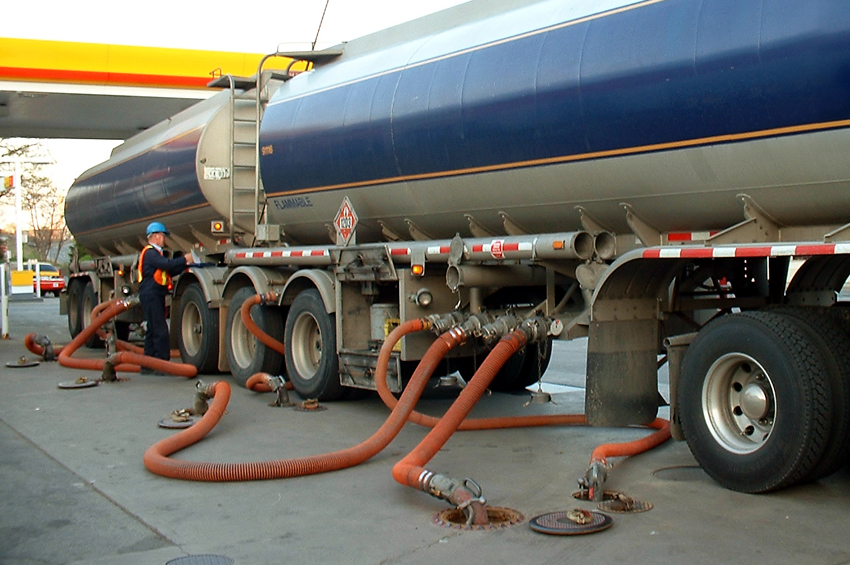 De route plannen met rij- en rusttijdenJe gaat nu de route plannen in Google Maps. Kijk voordat je begint nog eens goed naar de eisen van de opdracht die aan het begin van de opdracht staan. Je hebt nu een overzicht van het aantal kilometers en de tijd die daarmee gemoeid is. Nu kun je gaan plannen. Vul voor elke chauffeur de tabel in.Route Frans LopezRoute Dirk NijlandHoeveel tijd is elke chauffeur kwijt?Hoeveel rusttijd moet elke chauffeur nemen?Zet de routes uit in Google Maps. Maak een print ervan. Gebruik de routes die je in stap 2 hebt gemaakt. Maak een printscreen of print van de routes in Google Maps. Je kunt ook kijken of je ze digitaal kunt opslaan en via een beamer kunt laten zien.Stap 4: Afronden en terugkijken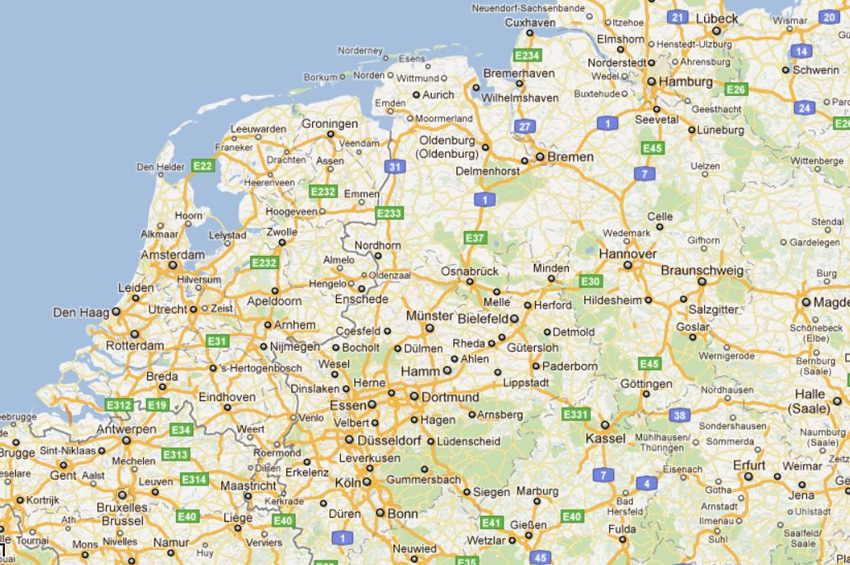 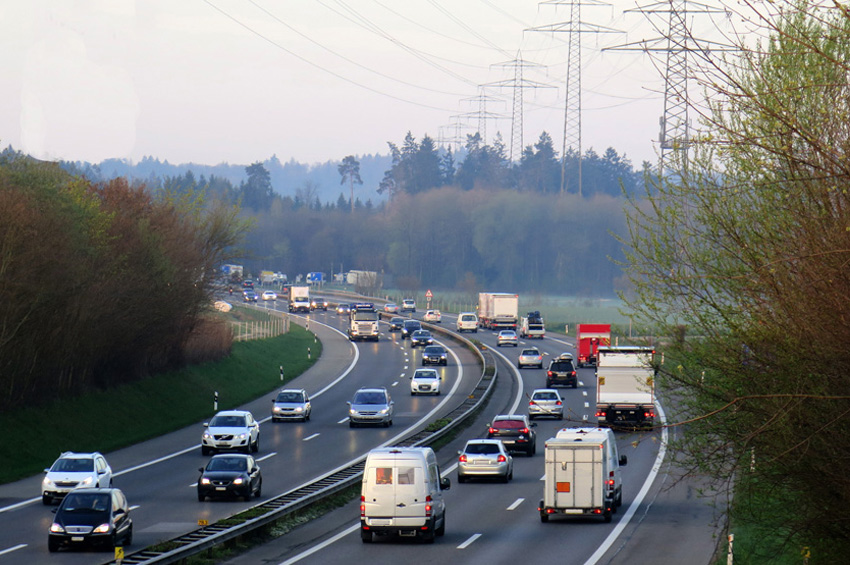 Het resultaatWissel de routes in Google Maps uit. Denk na over wat je wilt vertellen over hoe je dit hebt gedaan.Laat de route op Google Maps zien. Vertel over de routeplanning. Geef aan hoe je de rij- en rusttijden hebt verwerkt in de route in Word.TerugblikkenAls het goed is, heb je bij de uitvoering gekeken naar de eisen waaraan de opdracht moet voldoen. Wat vind jij: voldoet jouw resultaat van de opdracht aan de eisen? Kruis aan wat jij vindt. Waar was je goed in bij het plannen en intekenen van de routes?Ik was goed in:Dat blijkt uit:Wat vond je minder goed gaan?Waarom vond je dat?Wat zou je nog willen leren bij een volgende opdracht?StapOp bedrijfsbezoekStap 1: OriënterenVerzamel informatie over de tachograaf en de rij- en rusttijden.Stap 2: VoorbereidenMaak je planning.Bereid de planning van de ritten voor.Stap 3: UitvoerenWerk de planning van de ritten uit.Teken de routes in de kaart in.Stap 4: Afronden en terugkijkenPresenteer de routes.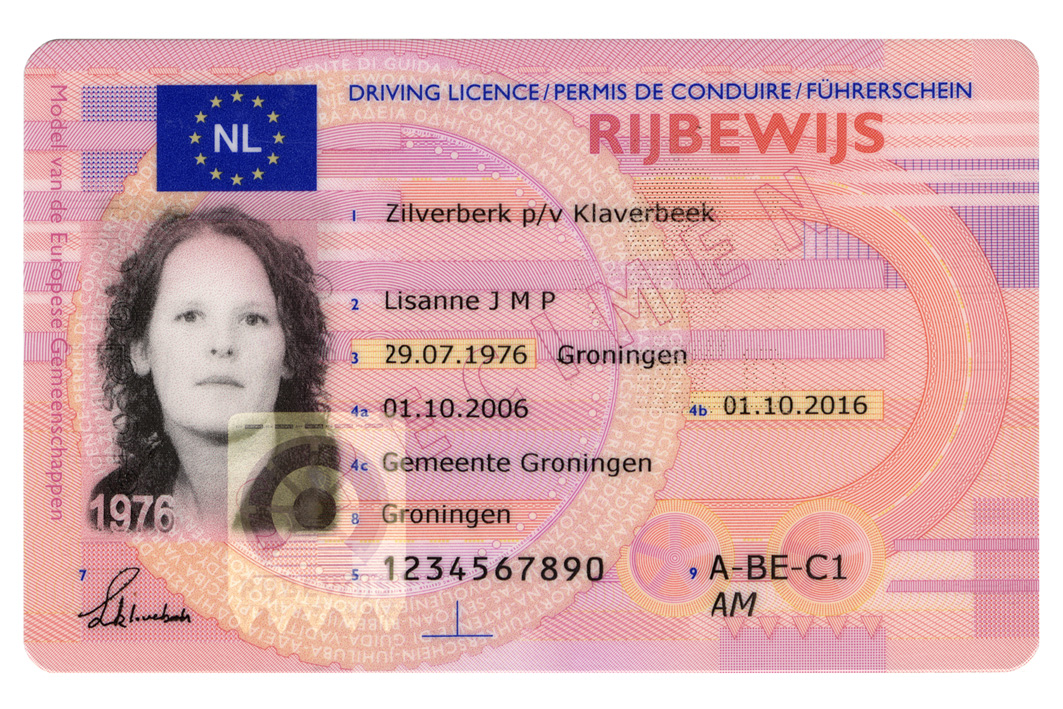 Wat is dit voor formulier?Wie heeft het nodig?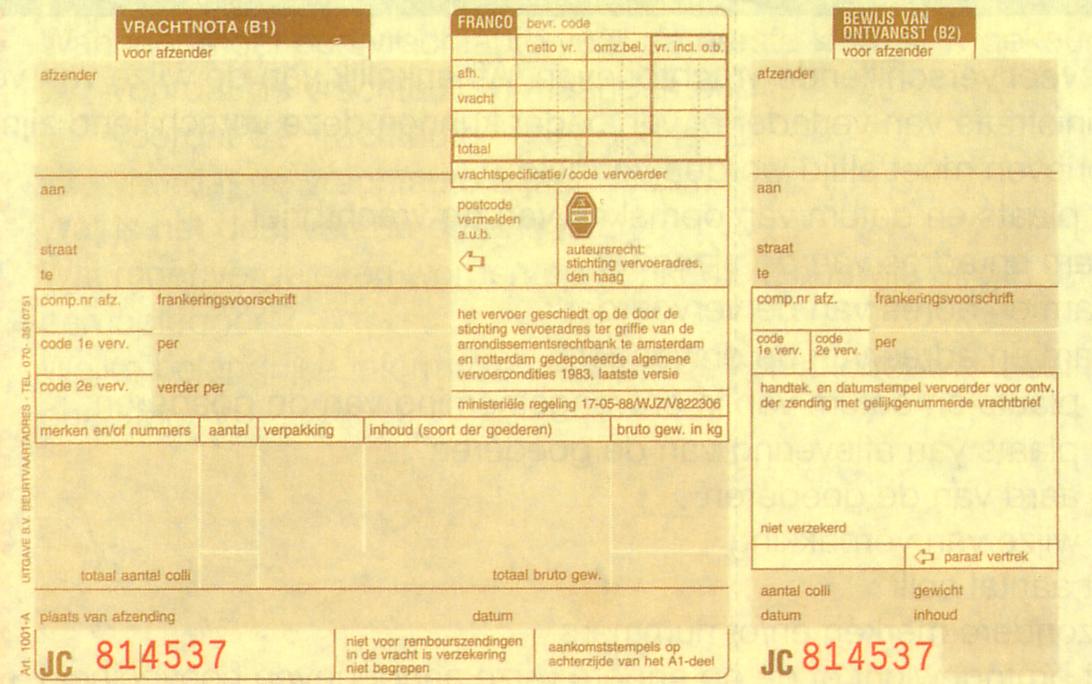 Wat is dit voor formulier?Wie heeft het nodig?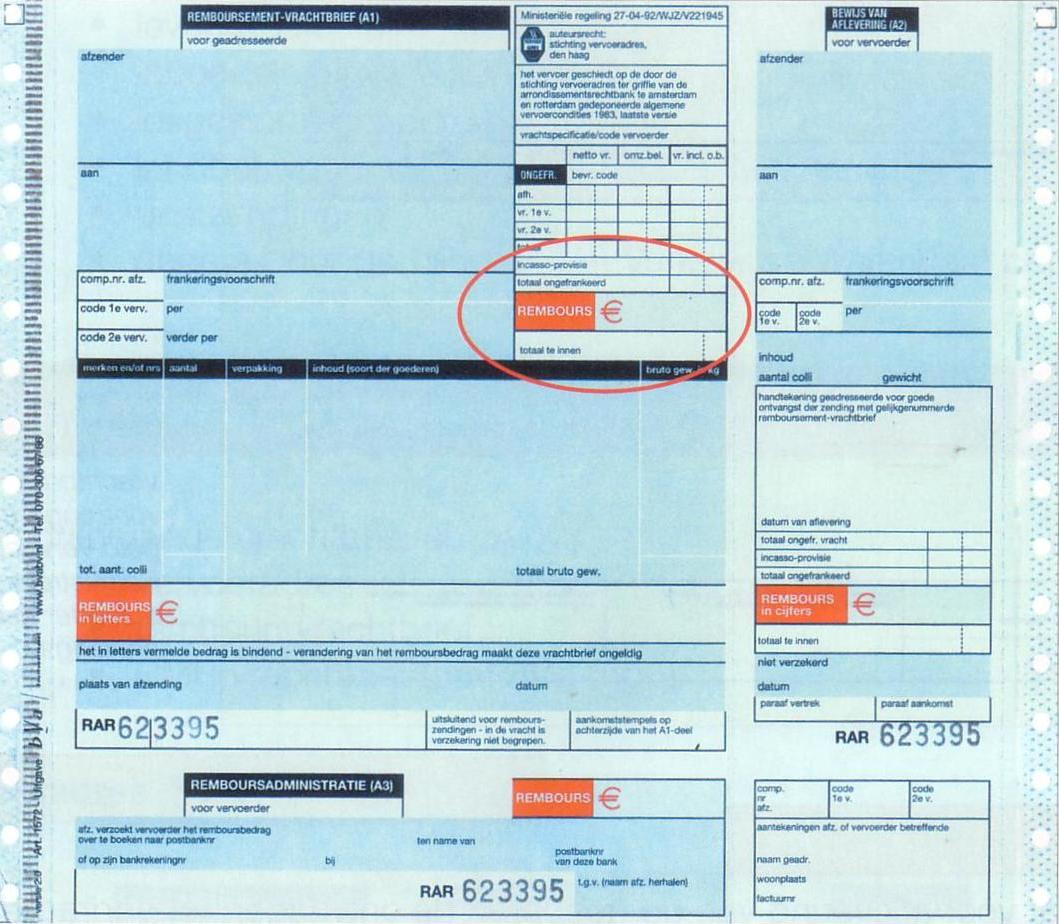 Wat is dit voor formulier?Wie heeft het nodig?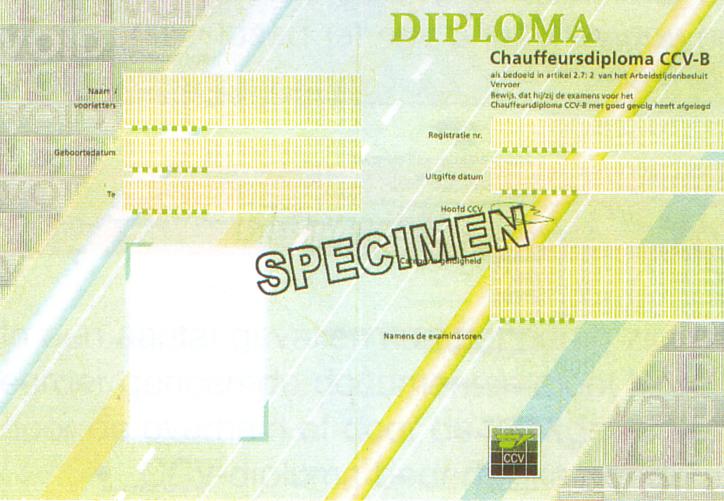 Wat is dit voor formulier?Wie heeft het nodig?StapWat ga je doen?Wie gaat het doen?Hoeveel tijd heb je daarvoor nodig?VoorbereidenUitvoerenAfronden en terugkijkenInformatie over de route van de chauffeurs Er zijn twee chauffeurs. Ze rijden op maandag in werkweek 15 een paar routes. Ze starten altijd in Woerden vanaf postcode 3446 CB.Frans Lopez moet op dinsdag in één rit lading afleveren in:Breda – 4834 HEDordrecht – 3317 BGTilburg – 5043 RADirk Nijland moet op woensdag in één rit lading afleveren in:Dordrecht – 3311 JGMiddelburg – 4333 JBRotterdam – 3022 AAVlissingen – 4382 SJLet op: De chauffeurs mogen 4,5 uur achter elkaar rijden. Daarna moeten ze drie kwartier pauzeren. Files kunnen voor oponthoud zorgen. Op welk tijdstip van de dag komen er files voor in de routes naar de klanten? Kijk daar ook naar.Probeer ook rekening te houden met rijtijden in de plaatsen zelf. Kijk dus goed naar de postcodes.De namen van de plaatsen waar de klanten wonen  zijn alfabetisch. Ze geven geen volgorde aan. Bepaal de meest logische route.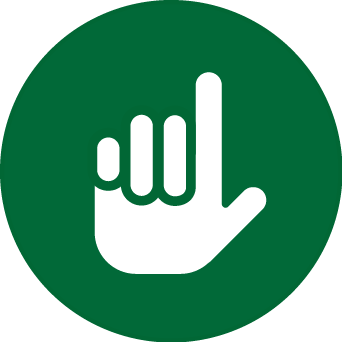 VRAAG TOESTEMMING AAN JE DOCENT OM VERDER TE GAAN MET STAP 3.Van adres naar adresRijtijd van adres naar adresMogelijk oponthoud Verplichte rusttijdVan Woerden naar eerste adres:Van eerste adres naar tweede adres:Van tweede adres  naar derde adres:Van derde adres naar Woerden:Van adres naar adresRijtijd van adres naar adresMogelijk oponthoud Verplichte rusttijdVan Woerden naar eerste adres:Van eerste adres naar tweede adres:Van tweede adres naar derde adres:Van derde adres naar vierde adres:Van vierde adres naar WoerdenEisVoldoet?Omdat?Je hebt 2 ritten gepland. Ja /  NeeJe hebt rekening gehouden met de 
rij- en rusttijden. Ja /  NeeJe hebt de routes in Google Maps ingetekend. Ja /  Nee